             ҠАРАР                                                                                               ПОСТАНОВЛЕНИЕ            02 февраль 2021  й.                                               № 4                                    02 февраля   2021 г.Об утверждении плана работы общественного Совета по профилактике правонарушений на 2021 год              В соответствии с  Федеральным законом   от 6 октября 2003 года   № 131-ФЗ «Об общих принципах организации местного самоуправления в Российской Федерации»,  Федеральным законом от 23 июня 2016 года №182-ФЗ «Об основах системы профилактики правонарушений в Российской Федерации», в целях обеспечения правовых, экономических, организационных условий и гарантий в области охраны здоровья, общественной безопасности и нравственности граждан, проживающих на территории сельского поселения Кызыльский  сельсовет муниципального района Альшеевский район Республики Башкортостан   администрация сельского поселения Кызыльский сельсовет муниципального района Альшеевский район Республики Башкортостан постановляет:1.Утвердить  план мероприятий общественного Совета по профилактике правонарушений на территории сельского поселения Кызыльский сельсовет муниципального района  Альшеевский район Республики Башкортостан на 2021 год (приложение №1).2.Обнародовать настоящее постановление путем размещения на официальном сайте и информационном стенде сельского поселения.3. Контроль  за исполнением данного постановления оставляю  за  собой.Глава  сельского поселения                                   Р.Ф.ИскандаровПриложение к постановлению администрации  сельского поселения Кызыльский сельсовет МР Альшеевский район Республики Башкортостанот 02 февраля  2021 г. № 4 ПЛАНработы  общественного Совета по профилактике правонарушений сельского поселения Кызыльский сельсовет муниципального района Альшеевский район                        Республики Башкортостан  на 2021 годБАШҠОРТОСТАН  РЕСПУБЛИКАҺЫӘЛШӘЙ РАЙОНЫМУНИЦИПАЛЬ РАЙОНЫНЫҢКЫЗЫЛ АУЫЛ СОВЕТЫАУЫЛ БИЛӘМӘҺЕХАКИМИӘТЕ(БАШҠОРТОСТАН РЕСПУБЛИКАҺЫӘЛШӘЙ РАЙОНЫКЫЗЫЛ АУЫЛ СОВЕТЫ)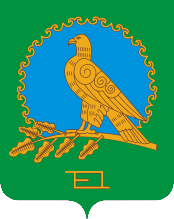               АДМИНИСТРАЦИЯСЕЛЬСКОГО ПОСЕЛЕНИЯКЫЗЫЛЬСКИЙ СЕЛЬСОВЕТМУНИЦИПАЛЬНОГО РАЙОНААЛЬШЕЕВСКИЙ РАЙОНРЕСПУБЛИКИ БАШКОРТОСТАН(КЫЗЫЛЬСКИЙ СЕЛЬСОВЕТАЛЬШЕЕВСКОГО  РАЙОНАРЕСПУБЛИКИ БАШКОРТОСТАН)№МероприятиеСрок исполненияОтветственные за исполнение12341Проведение заседаний  по итогам работы ОСПП  по профилактике правонарушений на территории сельского поселенияЕжеквартально  Председатель ОСПП2Участие в районных мероприятиях по актуальным проблемам профилактики правонарушенийв течение годаПредседатель ОСПП3Проведение  сходов граждан с обсуждением вопросов укрепления общественного порядкав течение годаСовет ОСПП4Выявление лиц, склонных к совершению правонарушенийв течение годаСовет ОСПП5Выявления лиц, пострадавших от правонарушений или подверженных риску стать таковыми,  и  лиц, находящихся в трудной жизненной ситуации  в течение годаСовет ОСПП6Выявление лиц, страдающих заболеваниями наркоманией и алкоголизмом, лиц без определенного места жительствав течение годаСовет ОСПП7Выявление социально неблагополучных семей,    анализ и прогнозирование работы по оказанию своевременной помощи семьям и несовершеннолетнимв течение годаСовет ОСПП8Выявление лиц,  нарушающих  правила регистрации по месту пребывания и по месту жительства    в течение годаСовет ОСПП9Пропаганда  здорового образа жизни путем проведения спортивных и культурно-массовых мероприятий, конкурсов, лекций и  бесед среди детей, подростков и родителейв течение годаСовет ОСПП  10Проведение просветительской работы в образовательных учреждениях, направленной на предупреждение алкоголизма, наркомании, табакокурения, распространения ВИЧ-инфекции в форме лекций, бесед и собраний  в течение годаСовет ОСПП11Участие в организации и проведении мероприятий, направленных  на формирование духовно-нравственных ценностей, на правовое и патриотическое воспитание  граждан     в течение годаСовет ОСПП12Выявление   родителей, имеющих несовершеннолетних детей, уклоняющихся от их воспитания  в течение годаСовет ОСПП   13Организация  рейдов по предупреждению правонарушений среди населения на улицах и в общественных местахв течение года  Совет ОСПП  14Участие в собраниях на базе МБОУ СОШ с.Тавричанка  по проблемам профилактики семейного неблагополучия, беспризорности и правонарушений несовершеннолетних1, 3, 4 квартал 2020г.Председатель ОСПП15Вести работу по осуществлению функции по социальной адаптации лиц, освободившихся из мест лишения свободы       в течение года  Совет ОСПП  